Тема урока: Три состояния водыВид: урок изучения нового материала. Технология: личностно-ориентированное развивающее обучение  Цели:обучающая: формирование целостного взгляда на мир через наблюдение, осознание, восприятие и деятельность;познакомить со свойствами воды в твердом, газообразном состоянии;учить работать с гипотезой (предположением, через деятельностный метод и практический подход). развивающая:развивать осознанное отношение к результату своего учебного труда;развивать такие приемы умственной деятельности как сравнение, классификация, анализ и синтез;развитие умения получать информацию из различных источников.воспитывающая:воспитывать чувство сотрудничества и взаимопомощи по отношению к  друг другу.Задачи: расширение представления детей об окружающем мире через сопоставления, сравнения, через связи и зависимости содержательно-смысловых фрагментов о воде. создание условий для постижения школьниками новых естественно научных понятий и  практическое освоение умения доказывать или опровергать представленную гипотезу (с использованием имеющегося опыта и доказательств путем лабораторных опытов).организация учебного процесса на основе представленной диагностики (восприятия и мышления) учащихся 2-го класса через методы и приемы, формы и подходы, соответствующие основным требованиям  организации  учебного  процесса  с  учетом индивидуальных психологических  особенностей  учащихся.развитие разнообразных устных и письменных речевых умений.воспитание любви к родине  планете  Земля, воспитание навыков культурного поведения, воспитание чувства товарищества и взаимопомощи.развитие самоконтроля и оценочной самостоятельности учащихся.Оборудование: Индивидуальный дидактический раздаточный материал: учебник, карта  самооценки  учащихся, цветные  карандаши, пробирки и  стаканы  водой, квадратные  листочки,; кусочки  льда (кубики, лед  из  блюдца, кусок  льда), карточки с записями: жидкое, твердое, газообразное, гейзер. Технические средства обучения: презентация Microsoft  Power  Point,, слайды  с  картинками  и  видео  ролики, компьютер, таблица  Microsoft Word.Базовые понятия урока:веществогазообразное  состояниежидкое  состояниетвердое  состояниесвойства  водыгейзерКарта  самооценки  учащихся.                            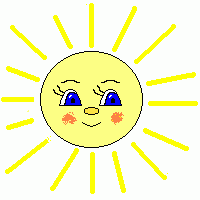 1. Организационный момент.Добрый  день , мои  любители  природы. Сегодня  мы  продолжим  с  вами  узнавать  загадки  нашего  окружающего  мира.Каким  вы  хотели  бы  видеть  наш  урок?Какие  качества  вам надо  проявить, чтобы  получился  такой  урок?Какое  настроение  мы возьмем с  собой? ( У  вас  на парте лежат листы   самооценки).  Раскрасьте  кружочек на первой ступеньке  таким  цветом,  какой  характеризует  ваше  состояние  перед  началом  урока.)Поднимите  тот  карандаш, которым  закрасили  первую полоску.Как я вижу в основном у всех яркий красный цвет. Я тоже прикреплю красный смайлик, который характеризует  ваше настроение. У  всех   хорошее  настроение. В  добрый  путь! Желаю  всем  на  сегодняшнем  уроке  подняться  на  следующую  ступеньку  в  познании  окружающего  мира.На следующей ступеньке мы проверим ваши знания.2. Актуализация базовых знаний. Мотивация. (На  мультимедиа  -  капелька) Слайд 1                           Озорная  капелькаПрыгала, скакала.Озорная  капелька  В  небо  улетала.Озорная  капелькаНе  найдет  покоя,Если  не  поможешь  ей…По  лесенке  вверх  взобратьсяИ  в  свойствах  воды  разобраться.  Слайд2  (свойства воды)Слайд 3  (стихи Маяковского)Слайд 4  ( Вопросы тучек)      Какие свойства воды вы знаете?      Как доказать, что вода прозрачная?      Как доказать что вода растворитель?А теперь оцените свои знания о свойствах воды. Вы довольны своими ответами? Раскрасьте следующий кружочек. Каким цветом раскрасили? Я тоже довольна вашими ответами и оценю вас  ярким  зеленым   цветом.)3.Выход  на  тему  урока.Сегодня  на  уроке  ваши  хорошие  знания  помогут  нам  подтвердить  или  опровергнуть  гипотезу  о  существовании  на  Земле   в  разных  состояниях.Выскажите  каждый  свое  предположение, запишите  на  листочке  и  переверните  листок  обратной  стороной.Значит, о чем мы сегодня будем говорить? Чтобы раскрыть эту тему, что мы должны делать?Изучение нового материала.Опыт.         Перед вами стакан с водой и лед. Что вы можете сказать о воде в стакане. Какая она? Значит, вода в природе может быть в жидком состоянии.         А на тарелках у вас что? Какая она? ( твердая). Обратите внимание, что появляется рядом со льдом. Значит… лед это что? ( тоже вода) Но в каком состоянии?          Ребята, внимание . Я проведу небольшой опыт. Посмотрите что у меня в колбочке? (Вода)  Сейчас я его нагрею, что вы видите? (Пар)  А откуда этот пар ?  (Из колбочки) Значит, при нагревании вода превращается во что? А это какое состояние воды? То есть, перешла  в какое состояние? Какой вывод можно сделать?        В каких состояниях вода существует на земле? Давайте оценим свои знания после только что проделанного опыта. Каким цветом оценили свои новые знания, поднимите карандаши. Я вижу, у всех яркие цвета. Значит, вы получили хорошие знания и  настроение у всех хорошее  Мне тоже понравились ваши ответы и я благодарна вам, что вы помогли мне раскрыть эту тему. Ваши знания оценю ярким  желтым цветом.А теперь , ребята ,  порассуждаем где, в каких ситуациях мы наблюдаем воду в жидком состоянии? (ответы детей). Слайд 5 (океаны ,моря реки водопроводный кран….) А в твердом состоянии? Слайд 6 ( покрытая льдом реки ,сосульки..) В газообразном состоянии? Слайд 7 ( кипящая вода ,гейзеры..) Гейзеры это-источник, периодически  выбрасывающий  вверх  фонтан  горячей  воды  и  пара.(Гейзеры  обычно  появляются  в  районах  вулканических  извержений, у  каждого  из  них  свой  ритм: один  может  действовать  через  каждые  15мин., другой – 2 раза  в  месяц. Особенно  их  много  в  Исландии, Новой  Зеландии  и  у  нас  на  Камчатке.)Четвертая  ступенька  в  наших  познаниях  нами  преодолена. Каждый  подумайте  и  закрасьте  следующий кружочек таким цветом ,  каким  был  его  путь. Я  вижу, что  всем  было  интересно,  и  никто  не  испугался  наших  испытаний. Наши  мнения  совпадают. Мне очень понравились ваши рассуждения и я оценю ваши знания ярким синим цветом. 5.Физминутка 6.Этап закрепления изученного.Как вода превращается (переходит) из одного состояния в другое? Слайд 8 (Слайды Путешествие капельки.)Слайд 9 ( кроссворд)  Давайте оценим свои знания после решения кроссворда поднимем себе настроение. Каким цветом оценили ,поднимите карандаши. У всех яркие цвета. Значит настроение у всех хорошее. Я тоже поставлю яркий фиолетовый цвет.8. Подведение итогов урока.Мы  целый  урок  доказывали  нашу  гипотезу.В  начале  урока  вы  высказали  и  записали  на  листочке  свою  гипотезу. Возьмите  в  руки  свои  листочки.Чьи  предположения  совпали  с  тем выводом, который мы сделали на уроке?У  вас  богатый  опыт, вы, наверное,  много  читаете?У  кого  не получилось, не огорчайтесь.  главное,  в ходе урока  вы пришли  к правильному выводу.Домашнее задание: с. 7-8 1 зад1 прочитать и проделать опыт2  только со взрослыми.9. Рефлексия.Вспомните,  с  каким  настроением  вы  начинали  работать  на  уроке.  Давайте  посмотрим,  изменилось  ли  у  вас  настроение.Для  этого  закрасьте  последний  кружочек  в  нашей  лестнице  познания.  (Я прикрепляю  солнышко, потому что солнышко символ хорошего настроения и тепла.)Дети  сегодня  немного  устали –Лестницу знаний себе  создавали.Долго  трудились  они все дружно ,Лестница  вышла  красивой, как  в  сказке:Вся  разноцветная – вот  красота!Вы  полюбуйтесь, какие  цвета!